___________________________________________________________________________________________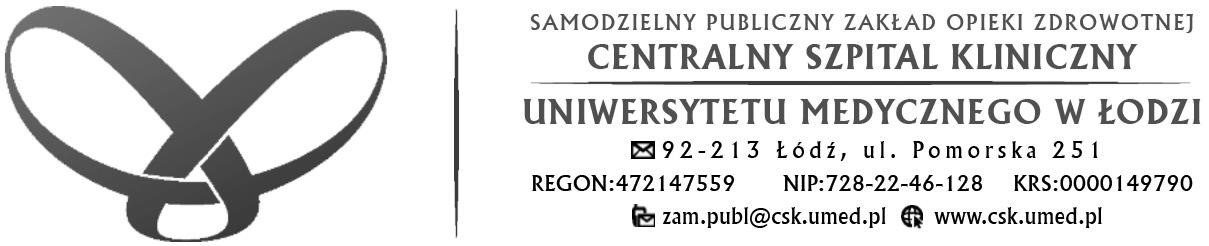 Łódź, dnia 05.05.2023 r.  Wszyscy Wykonawcy 

DZP.13.2023 Dotyczy postępowania: „Dostosowanie obecnej strony internetowej Szpitala do standardów WCAG 2.1 w ramach projektu „Dostępność plus” dla Centralnego Szpitala Klinicznego Uniwersytetu Medycznego w Łodzi”Pytanie Nr 1: 
Uprzejmie proszę o wyjaśnienie czy zadanie „Dostosowanie obecnej strony internetowej Szpitala do standardów WCAG 2.1 w ramach projektu „Dostępność plus” dla Centralnego Szpitala Klinicznego Uniwersytetu Medycznego w Łodzi” można wykonać w pełni zdalnie.Odpowiedź: Zamawiający wyraża zgodę na realizację zamówienia w pełni zdalnie. Z poważaniem Jakub Siciński Referent ds. zamówień publicznych Samodzielny Publiczny Zakład Opieki Zdrowotnej Centralny Szpital Kliniczny Uniwersytetu Medycznego w Łodzi 92-213 Łódź, ul. Pomorska 251 tel. (42) 675-74-89 mail: j.sicinski@csk.umed.lodz.pl